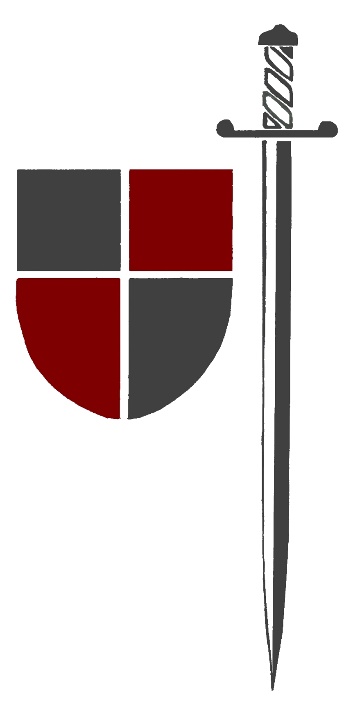 Faith Community Bible ChurchJuly 28, 2019If ye then be risen with Christ, seek those things which are above, where Christ sitteth on the right hand of God. Set your affection on things above, not on things on the earth.  For ye are dead, and your life is hid with Christ in God. When Christ, who is our life, shall appear, then shall ye also appear with him in glory.  Colossians 3:1–4Morning Service WelcomeOpening Prayer822	Our Great SaviorScripture Reading: Philippians 1:1–1739	God of Grace (HMA)	Special Music88	My Heart Is Filled with Thankfulness (HMA)Message: “God’s Glorious Redemptive Plan: Part 1”Today	10:00 AM	Worship ServicePlease join us for fellowship on the patio following 		the morning service.5:30 PM 	Children’s S.S. classes Adult class – “The Receding Floodwaters”This WeekMonday           Men’s Prayer Meeting at 8:00 AM at the churchWednesday	Prayer Meeting & Bible Study at 6:30–7:30 PMAnnouncements and Upcoming Events Adult Sunday School – Join us in viewing “The Receding Floodwaters,” a documentary by Michael Oard, that explores how geologic mysteries on the surface of the earth can only be explained by a Global Flood.Church Membership & Believer’s Baptism – If anyone is interested in church membership or desires to follow the Lord in believer’s baptism please speak with Pastor Tom, Don Rohrer, or Tobiah Townsend.Pen-Pal Prison Ministry Meeting – Sunday, August 11th, after the morning service in the Chatham classroom. Save the Date – The last Friday night summer potluck will be August 30th at 6:00 PM. All are welcome.Pregnancy Care Clinic – Thank you to all who participated in the Baby Bottle Fundraiser. The grand total of our contributions came to $510.90.Missionary Prayer RequestsPlease pray daily for:Shay & Abigail Babalola: Pray for the Babalolas safety as they travel. Pray also for the protection of believers in Nigeria.Nathan & Renee Owens: Pray for unity among the workers at the Caribbean Radio Lighthouse. Pray for repairs and successful implementation of new audio processors, STL transmitters, and antennas. Fernando & Christy Angeles: Pray for stamina as they serve during the hot summer season and that they would not grow weary in doing the work of the gospel.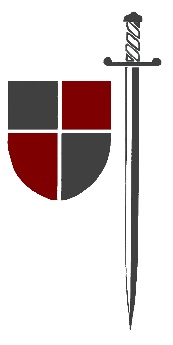 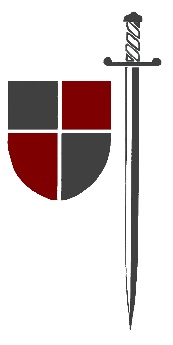 